У  К  Р А  Ї  Н  А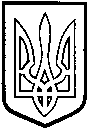 ТОМАШПІЛЬСЬКА РАЙОННА РАДАВ І Н Н И Ц Ь К О Ї  О Б Л А С Т ІРІШЕННЯ №208від 26 січня 2017 року					                     13 сесія 7 скликанняПро затвердження технічних документацій із нормативної грошової оцінки земельних ділянок, що знаходяться у власності громадян для ведення особистого селянського господарства на території Горишківської сільської ради (за межами населеного пункту с.Горишківка) Томашпільського району, Вінницької областіВідповідно до частини 2 статті 43 Закону України «Про місцеве самоврядування в Україні», статей 13, 23 Закону України «Про оцінку земель», керуючись статтями 10, 67, 124, 186 та пунктом 12 розділу Х «Перехідні положення» Земельного кодексу України, статтями 5, 21 Закону України «Про оренду землі», розглянувши представлені відділом Держгеокадастру у Томашпільському районі технічні документації із нормативної грошової оцінки земельних ділянок, що знаходяться у власності громадян для ведення особистого селянського господарства на території Горишківської сільської ради (за межами населеного пункту с.Горишківка) Томашпільського району, Вінницької області та враховуючи висновок постійної комісії районної ради з питань агропромислового комплексу, регулювання земельних ресурсів, реформування земельних відносин, розвитку особистих підсобних господарств, районна рада ВИРІШИЛА:1. Затвердити технічні документації з нормативної грошової оцінки земельних ділянок, що знаходяться у власності громадян для ведення особистих селянських господарств на територіїГоришківської сільської ради (за межами населеного пункту с.Горишківка) Томашпільського району, Вінницької області:1.1 виготовлену ДП «Вінницький науково-дослідний та проектний інститут землеустрою» договір №5915 від 08.09.2016 р.загальною площею 1,0000 га. (рілля) з визначеною нормативною грошовою оцінкою, що складає в цілому 13 922 грн. 00 коп. (тринадцять тисяч дев’ятсот двадцять дві гривні, 00 коп.) та знаходиться у власності гр. Вигодянського В.Г.1.2 виготовлену ДП «Вінницький науково-дослідний та проектний інститут землеустрою» договір №7238 від 28.10.2016 р.загальною площею 1,0000 га. (рілля) з визначеною нормативною грошовою оцінкою, що складає в цілому 29005 грн. 00 коп. (двадцять дев’ять тисяч п’ять гривень, 00 коп.) та знаходиться у власності       гр.Корінного А.П. 2. Контроль за виконанням даного рішення покласти на постійну комісію районної ради з питань агропромислового комплексу, регулювання земельних ресурсів, реформування земельних відносин, розвитку особистих підсобних господарств (Милимуха В.М.).Голова районної ради					Д.Коритчук